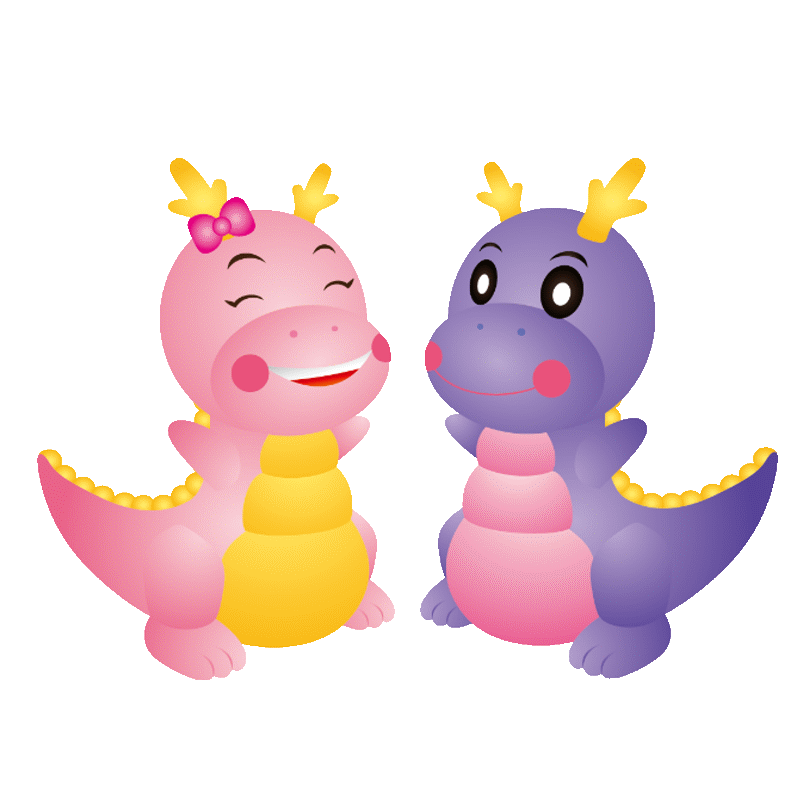 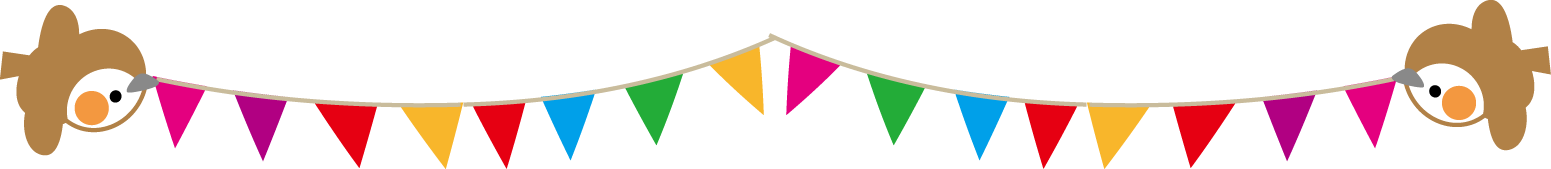 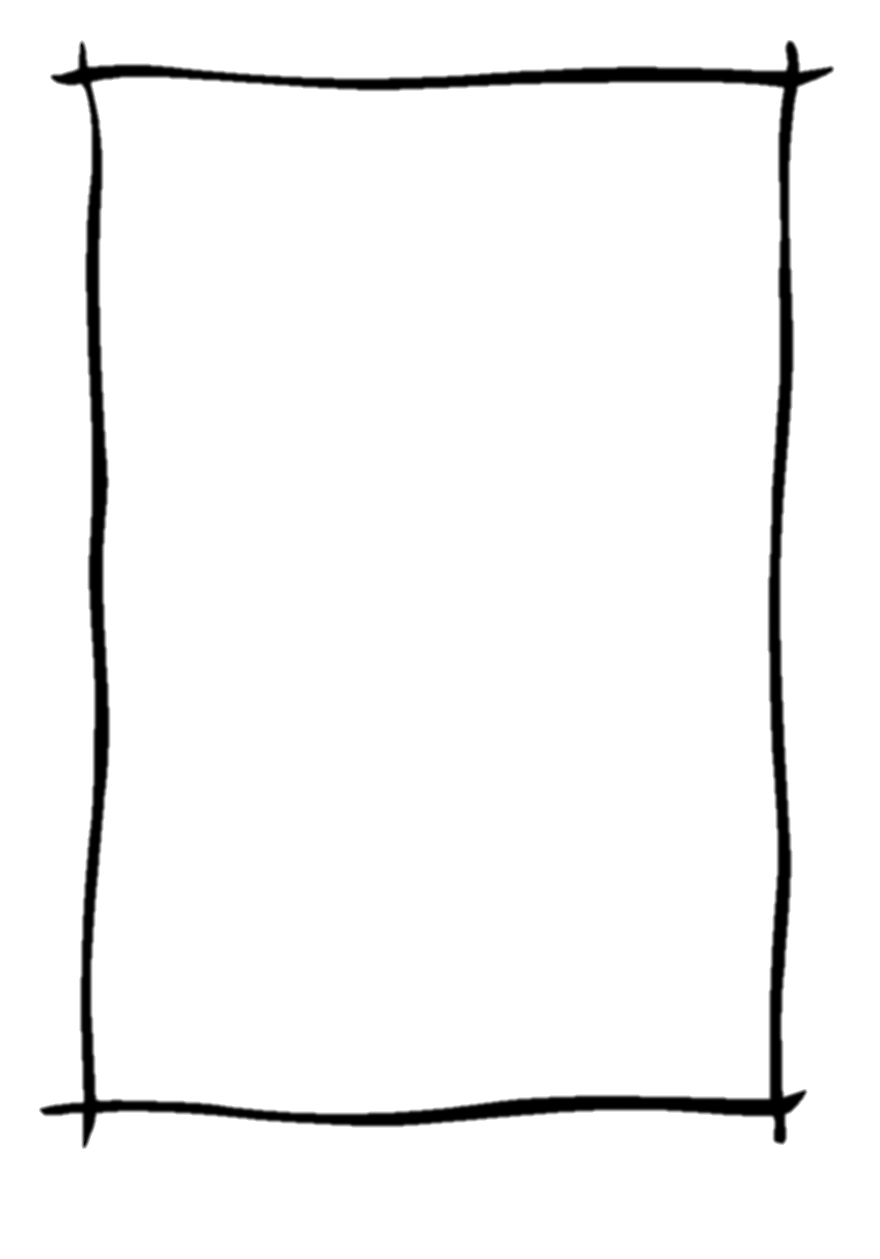 自主學習的挑戰小提醒：返校日108年8月29日(四)        開學日108年8月30日(五)，正式上課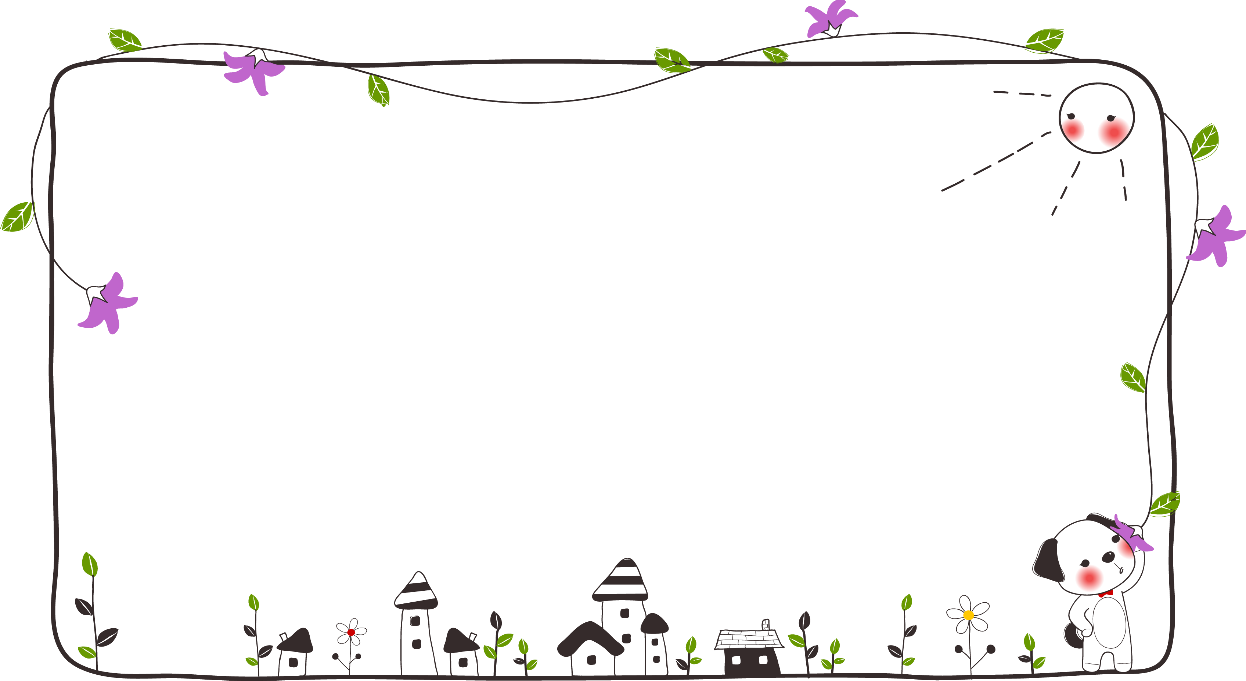         課後班請記得帶餐具家長簽名：____________新湖國小幸福學習(二年級)這個暑假你/妳有什麼計畫呢？放暑假了！好開心唷！小朋友，如果暑假沒有老師指定的作業，你想做什麼呢？請想一想，也可以和爸爸媽媽討論：有哪些事是平常想做可是沒時間做？哪些事是爸爸媽媽希望你完成但還沒完成的？試試看自己來設計暑假中可以做的事，讓自己變得更厲害喔！想一想，暑假中可以做哪些對自己有幫助的事？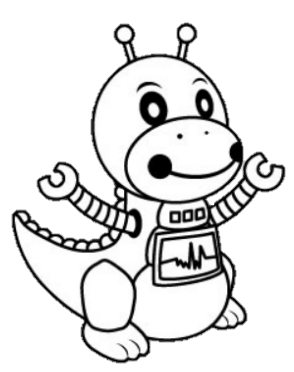 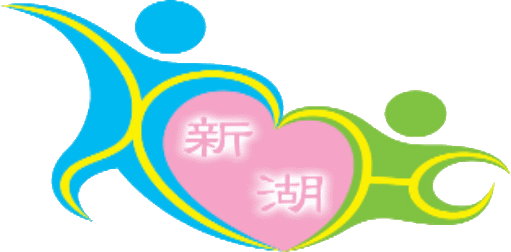 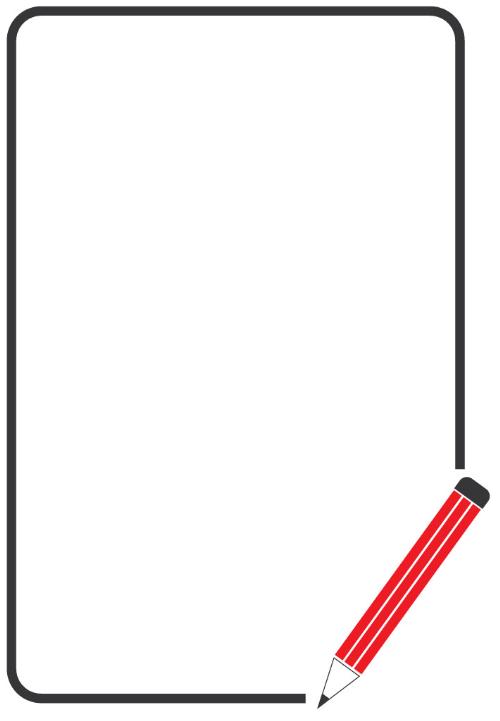 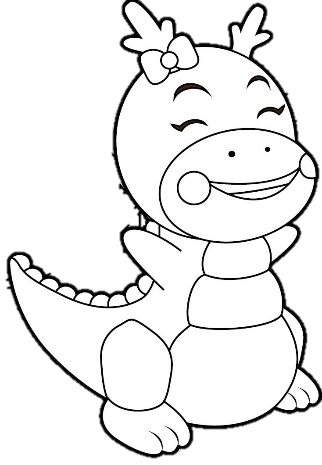 ___年____班____號 姓名___________序號項目收件日期1臺北市新湖國民小學「健康促進」海報創意標語著色比賽(已附圖畫紙)主題:口腔保健108年9月6日前2臺北市自編故事劇本徵件108年9月26日前3臺北市108年度交通安全創意標語著色比賽108年9月12日前